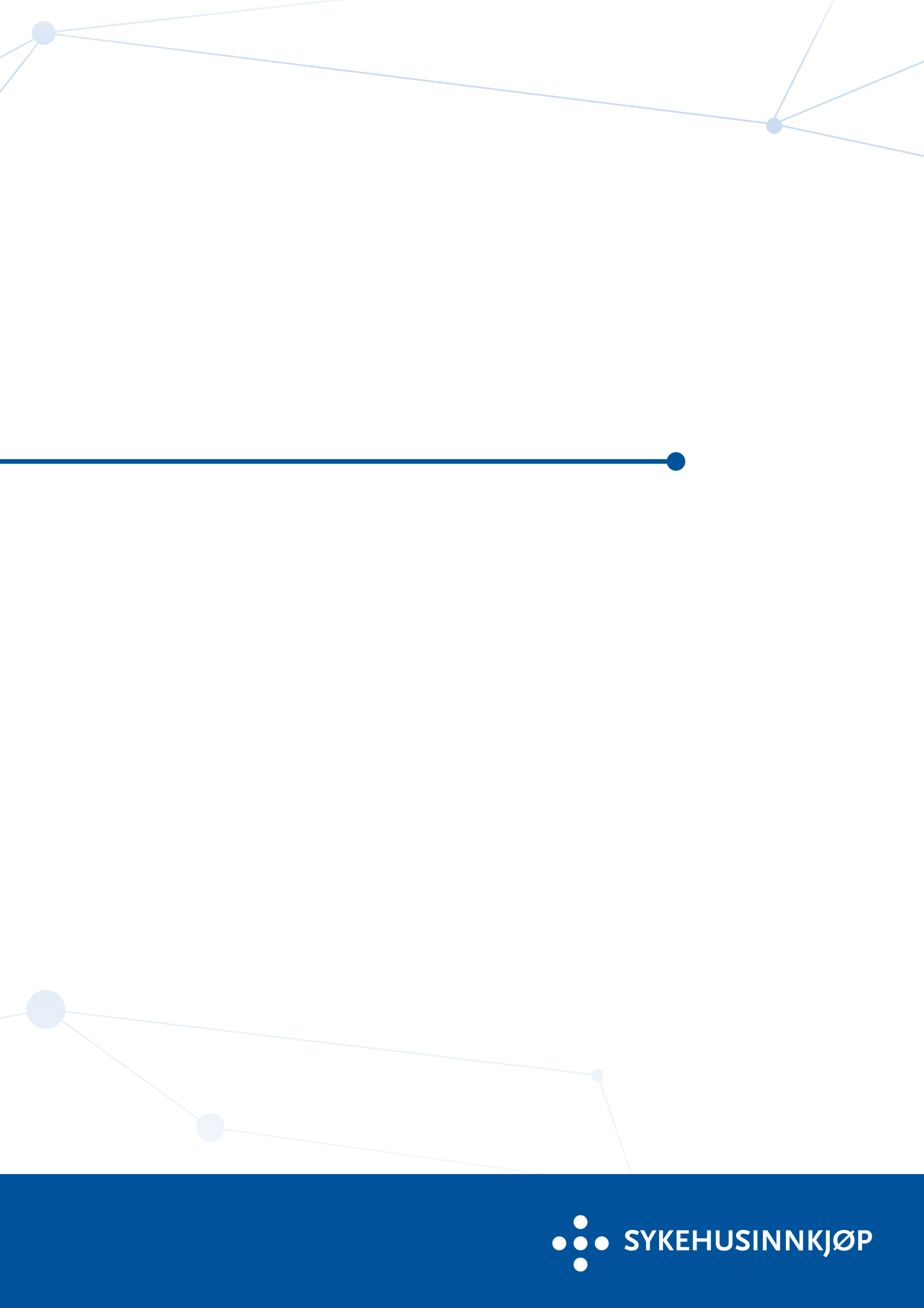 Sykehusinnkjøp HFOrganisasjonsnummer 916 879 067Telefon +47 78 95 07 00post@sykehusinnkjop.noSykehusinnkjøp HF, Postboks 40, 9811 VadsøVedlegg 2 - Informasjon om tilbyderLeie av ambulansestasjon, Helse Førde HFInformasjon tilbyderInformasjon om tilbyderInformasjon om tilbyderInformasjon om tilbyderInformasjon om tilbyderInformasjon om tilbyderOrganisasjonsnummer/landOrganisasjonsnummer/landOrganisasjonsnummer/landFirmanavn Firmanavn Firmanavn BesøksadresseBesøksadresseBesøksadressePostnummer/poststedPostnummer/poststedPostnummer/poststedPostadressePostadressePostadressePostnummer/poststedPostnummer/poststedPostnummer/poststedTelefon/mobilTelefon/mobilTelefon/mobilFirma e-postadresseFirma e-postadresseFirma e-postadresseWeb-adresseWeb-adresseWeb-adresseOrdrekontor telefonOrdrekontor telefonOrdrekontor telefonE-postadresse for ordremottakE-postadresse for ordremottakE-postadresse for ordremottakE-postadresse til fakturaansvarligE-postadresse til fakturaansvarligE-postadresse til fakturaansvarligFaglig ansvarligFaglig ansvarligNavnFaglig ansvarligFaglig ansvarligStillingstittelFaglig ansvarligFaglig ansvarligTelefon/mobilFaglig ansvarligFaglig ansvarligE-postAvtaleansvarlig/AvtaleforvalterAvtaleansvarlig/AvtaleforvalterNavnAvtaleansvarlig/AvtaleforvalterAvtaleansvarlig/AvtaleforvalterStillingstittelAvtaleansvarlig/AvtaleforvalterAvtaleansvarlig/AvtaleforvalterTelefon/mobilAvtaleansvarlig/AvtaleforvalterAvtaleansvarlig/AvtaleforvalterE-postUndertegnerens navnNavn Navn Undertegnerens navnStillingstittelStillingstittelUndertegnerens navnTelefon/mobilTelefon/mobilUndertegnerens navnE-postE-postBankkontonummerBankkontonummerBankkontonummerIBAN-nummer /Swift kodeIBAN-nummer /Swift kodeIBAN-nummer /Swift kodeBankens navn og adresseBankens navn og adresseBankens navn og adresse